SAKARIYA ACCOUNTANTSakariya-392546@2freemail.com In quest of professional opportunities for utilizing my skills and abilities in computerized industries that offers professional growth while being resourceful, innovative and flexible. Willing to work as a key player in challenging and creative environment.Contact InformationSkillsSAP AccountingTally ERP9ExcelPeachtreeQuickBooksPayrollsMicrosoft OfﬁceLanguagesEnglishArabicHindiMalayalam ExperienceMUHAMMADIYYA SUPERMARKETAL Kunfudha Saudi Arabia March 2018 toMay 2019CELLKING ASSOCIATESKerala-India September-2015 to February 2018AccountantKeeping accounts of supplies and Customers account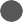 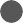 Accounting activities up to ﬁnalization of accounts.Preparation of Credit Note, Debit Note, Stock, Postdated Cheque (PDC) etc.Computerization of accounts using Tally9.Developed experience of Excel Spreadsheet and M.S Word.Handle all the other responsibilities related to the job.Preparation of bank reconciliation statements.Documents ﬁnancial transactions by entering account information.Preparation of Stock Summary.AccountantAccounting activities up to ﬁnalization of accounts.Preparation of Credit Note, Debit Note, Stock, Post Dated Cheque (PDC)etc.Maintenance of various accounting registers for Purchasesand salesPreparation of Salary for all employees of the company. (payroll)Preparation of Income & Expenditure Statements for different types of business.Preparation of bank reconciliation statements.Preparation of Stock Summary.Personal Details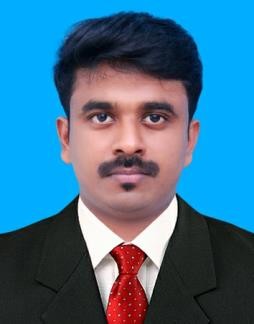 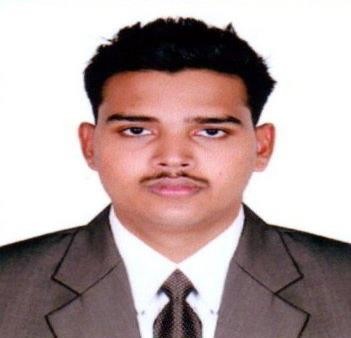 Indian Male SingleDate of birth:19/08/1994Current location: DubaiVisa status: visiting visaEducational profilePG DIPLOMA IN INDIAN AND FOREIGN ACCOUNTING(PGDIFA)IPA PERINTHALMANNA KERALA INDIAMay 2016MASTER OF COMMERCEBHARATHIAR UNIVERSITY COIMBATORETamilnadu, India May 2017BACHELOR OF COMMERCEST, MARYS COLLEGE PUTHANANGADI UNIVERSITY OF CALICUTKerala India May 2015HIGHER SECONDARY EXAMINATIONBOARD OF HIGHER SECONDARY EXAMINATION GVT OF KERALA, INDIA(May 2012)SECONDARY SCHOOL LEAVING CERTIFICATEDept. of General Education-Gvt. Of Kerala, India